Obec Hamry nad SázavouObec Hamry nad Sázavou č.p. 322, 591 01 Žďár nad Sázavou,  okres Žďár nad Sázavou, ČRTelefon: 566 623 122, 566 629 229, mobil: 774 742745, Fax: 566 229 735bank. spoj.: ČS a.s. Žďár n. S. č. ú: 1622328339/0800, IČO: 00543870E-mail starosta: starosta@hamryns.cz				         https://www.hamryns.cz  datová schránky: w47av8k               P O Z V Á N K A               		na veřejné zasedání č.18 zastupitelstva obce Hamry nad Sázavou.Ve čtvrtek 11.3. 2021 v 19.00 hodin v KD Hamry nad Sázavou.Program: Zahájení. Schválení programu. Určení zapisovatele. Volba ověřovatelů zápisu. Dotace organizacím. Stanovení termínu dalšího řádného jednání ZO. Diskuse. Závěr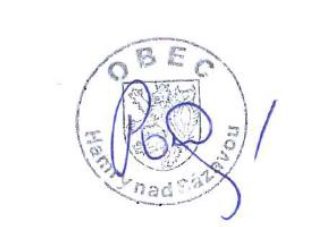 Ing. František Porubský – starosta obce